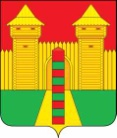 АДМИНИСТРАЦИЯ МУНИЦИПАЛЬНОГО ОБРАЗОВАНИЯ«ШУМЯЧСКИЙ РАЙОН» СМОЛЕНСКОЙ ОБЛАСТИФИНАНСОВОЕ УПРАВЛЕНИЕ                                                  ПРИКАЗ   от 20 декабря 2023г. № 40             Внести в Порядок применения бюджетной классификации Российской Федерации в части, относящейся местному бюджету муниципального образования «Шумячский район» Смоленской области на 2023 год и на плановый период 2024 и 2025 годов (далее – Порядок), утвержденный приказом Финансового управления Администрации муниципального образования «Шумячский район» Смоленской области от 07.12.2022года №33 «Об утверждении Порядка применения бюджетной классификации Российской Федерации в части, относящейся к местному бюджету муниципального образования «Шумячский район» Смоленской области на 2023 год и на плановый период 2024 и 2025 годов» (в редакции приказов Финансового управления Администрации муниципального образования «Шумячский район» Смоленской области от 12.01.2023 года №2, от 12.04.2023 года №13, от 31.07.2023г. №20, от 24.08.2023г. №28), следующие изменения:1. В пункте 3 Порядка после строки:«80980 Дотация на выравнивание бюджетной обеспеченности поселений из бюджета муниципального района в части, сформированной за счет субвенции из областного бюджета;»добавить строку следующего содержания:«81310 Расходы на государственную регистрацию актов гражданского состояния (расходы за счет средств областного бюджета);»2. в приложении к Порядку «ПЕРЕЧЕНЬ КОДОВ ЦЕЛЕВЫХ СТАТЕЙ расходов местного бюджета муниципального образования «Шумячский район» Смоленской области»:  после строки:добавить строку следующего содержания:Начальник Финансового управления                                                     Ю.В. Вознова О внесении изменений в Порядок применения бюджетной классификации Российской Федерации в части, относящейся к местному бюджету муниципального образования «Шумячский район» Смоленской области на 2023 год и на плановый период 2024 и 2025 годовО внесении изменений в Порядок применения бюджетной классификации Российской Федерации в части, относящейся к местному бюджету муниципального образования «Шумячский район» Смоленской области на 2023 год и на плановый период 2024 и 2025 годов9900159301Осуществление переданных полномочий Российской Федерации на государственную регистрацию актов гражданского состояния (расходы на обеспечение функций государственных органов)9900181310Осуществление переданных полномочий Российской Федерации на государственную регистрацию актов гражданского состояния (расходы за счет средств областного бюджета)